Allegare copie delle buste paga DICHIARAZIONE SUI COSTI DEL PERSONALE INTERNOIl/La richiedenteDichiarache per la realizzazione del progetto oggetto di rendicontazione i costi per il personale sopra indicati sono stati effettivamente sostenuti e che i relativi pagamenti sono stati regolarmente effettuati tramite bonifico o assegno bancario o postale.Luogo:	     Data:	     Firma del/della legale rappresentante: firmato digitalmente firmato a mano: ______________________________________________________________________________(Firma)CognomeNomeMese/AnnoMansione svolta nell’ambito del progettoTotale EuroTOTALEDA ALLEGARE solo se firmato a mano: scansione di un documento di riconoscimento del/la legale rappresentante dell’impresa (ai sensi dell’art. 38 del DPR 445/2000).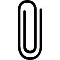 